Publicado en Madrid el 25/03/2019 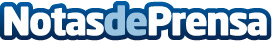 Hokey Pops presenta sus  palettas de helado para este veranoEl verano está a la vuelta de la esquina, dando el pistoletazo de salida a la esperadísima temporada de los helados. Se sabe que comer un helado es símbolo de darse un respiro y existen estudios que avalan que alivia el mar humor. Hokey Pops, la marca de palettas gourmet 100% artesanales, presenta ahora sus exquisitos sabores para disfrutar durante los próximos meses, y siempre que se quiera ¿Hay algo más apetecible que una tarde de sol acompañada de un dulce refrescante? En Hokey Pops saben que noDatos de contacto:Hokey Pops674 76 56 56Nota de prensa publicada en: https://www.notasdeprensa.es/hokey-pops-presenta-sus-palettas-de-helado_1 Categorias: Gastronomía Sociedad Madrid Entretenimiento Ocio para niños http://www.notasdeprensa.es